SALIMSALIM.291044@2freemail.com 		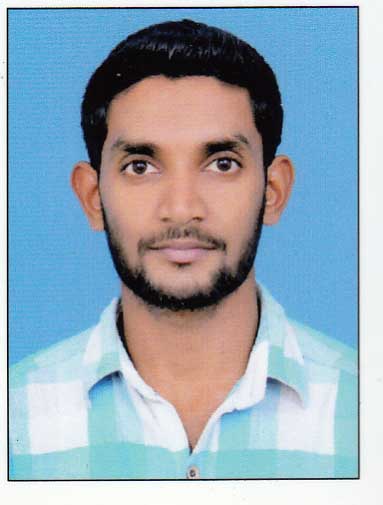 Seeking a challenging and rewarding position in system administration in a reputed organization where I can acquire new knowledge and sharpen my skills and put my efforts for achieving organizational as well as individual goals.Present Job:Company Name	: Akshaya e Center    Position		: Reservation ExecutiveDate joined		:11 Nov 2013MS OfficeTallyInstalling and configuring operating systems and connecting to active directoryTrouble shooting IT Hardware related problemsIn-house IT training to company staffInstalling and Configuring the peripherals, software and drivers. Installing Configuring and Administering Network Topologies. 2014: 	B.com Finance 55% (Calicut University)2009:	12th, Science Govt  Kerala, 60 %.2006:	10th, GOV Kerala,  60%2009: Course Completion in Diploma Fire & Safety. (National  Safety council of India)Social media (For business and personal)Able to work efficiently within a team as a team player.Good communication skill to complete the task.Positive attitude, determined, high energies. Hard working, and sincere. Good decision making and analytical skills.Listening , drivingI hereby declare that the above information is true and correct to the best of my knowledge.Date of birth:27/04/1990Gender:MaleNationality:IndianLanguages Known:English, Malayalam, Hindi, Tamil and Arabic.